ATIVIDADE DE COORDENAÇÃO MOTORAObjetivo:Desenvolvimento de atividades que ajudam a melhorar a coordenação motora e habilidades.Aula:Iniciar realizando alongamento:- Afasta as duas pernas e sem dobrar o joelho busca com a mão a pontinha do pé (10 segundos)- Junta as duas pernas e sem dobrar o joelho busca a ponta do pé (10 segundos)- Com o máximo de equilíbrio vai dobrar o joelho para traz fazendo com que o calcanhar encoste no posterior da perna segurando o pé com a mão (10 segundos)- Deixar uma perna na frente da outra com os pés para frente, após deixe a perna que esta atrás bem retinha com o pé no chão e a perna que está na frente com o joelho levemente dobrado apoiando as mãos no joelho da frente.Após o alongamento irá fazer as seguintes atividades:- Pular com os dois pés juntos (5 metros)- Saltar com o pé direito e depois só com o esquerdo (5 metros)- Correr lateralmente, sem cruzar os pés, apenas um do lado do outro (5 metros)- Correr de costas (5 metros)- Correr de frente e na metade do percurso virar de costas até o fim (5 metros)- Correr de frente 5 vezes em velocidade (5 metros).Boa atividade...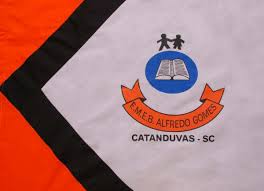 ESCOLA MUNICIPAL DE EDUCAÇÃO BÁSICA ALFREDO GOMES.DIRETORA: IVÂNIA NORA.ASSESSORA PEDAGÓGICA: SIMONE ANDRÉA CARL.ASSESSORA TÉCNICA ADM.: TANIA N. DE ÁVILA.PROFESSOR: JONAS STRINGUI TOMBINIDISCIPLINA: EDUCAÇÃO FISICACATANDUVAS – SCANO 2021  